U kunt kiezenKeuzehulp: [#vul de naam van de keuzehulp in]In uw situatie zijn er verschillende behandelingen mogelijk. Aan elke behandeling zitten voordelen en nadelen. Samen met uw zorgverlener kiest u voor de beste behandeling. Welke behandeling past het best bij u? Dat hangt af van onder andere: + uw persoonlijke situatie   + uw leeftijd   + uw gezondheid, en ook   + uw eigen voorkeur!  De keuzehulp ondersteunt uDe keuzehulp helpt u bij het afwegen van alle behandelingen. U en uw zorgverlener krijgen inzicht in uw persoonlijke situatie en voorkeuren. Graag nodigen wij u uit om de keuzehulp in te vullen. De ingevulde keuzehulp bespreekt u vervolgens samen met uw zorgverlener. De voordelen van een keuzehulpNa het invullen van de keuzehulp:+   kent u alle mogelijke behandelingen voor uw diagnose+   weet u wat de voordelen en nadelen zijn van elke behandeling+   heeft u nagedacht over wat belangrijk is voor u en uw situatie +   bent u goed voorbereid op het gesprek met uw zorgverlener+   heeft u de handvatten om samen te beslissen met uw artsZo werkt hetU kunt de keuzehulp thuis invullen op uw computer of tablet. Typ www.keuzehulp.info/login in uw internetadresbalk. Klik op ‘enter’.Vul uw inlogcode in. U vindt de inlogcode op de sticker hieronder.Maak een persoonlijk wachtwoord aan.Start de keuzehulp en vul alle vragen in. U kunt tussendoor stoppen, als u wilt. U kunt op een later moment verder gaan met de keuzehulp.Print of bewaar de samenvatting van uw antwoorden.Bespreek de samenvatting met uw naasten, als u dat prettig vindt.U beslist samen met uw zorgverlenerUw zorgverlener heeft ook toegang tot de samenvatting van uw antwoorden. Daardoor kan hij of zij zich ook goed voorbereiden op het gesprek. Tijdens het consult bespreekt u de samenvatting met elkaar. U maakt samen een keuze voor de behandeling die het beste bij u past.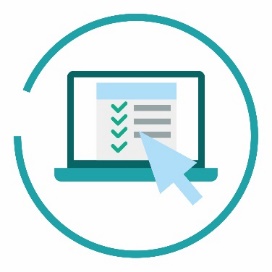 [#ruimte om het logo van uw
eigen organisatie in te voegen]Vragen overde keuzehulp?Kijk dan bij de veel gestelde vragen www.keuzehulp.info/pp/generic/faq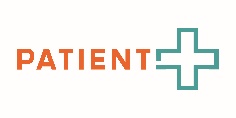 